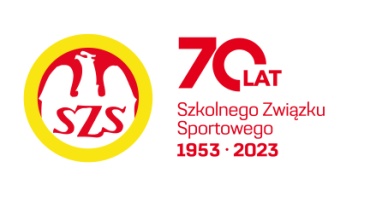 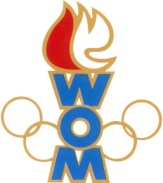 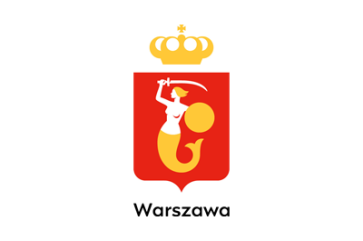 LVI WOMKOMUNIKAT KOŃCOWY ZAWODÓW FINAŁOWYCHW KOSZYKÓWCE CHŁOPCÓW - MŁODZIEŻ W ROKU SZK.2022/2023MiejsceSzkołaDzielnicaPkt. WOM1Szkoła Podstawowa nr 152Ochota162Szkoła Podstawowa nr 357Bemowo143Szkoła Podstawowa nr 204Wawer124Szkoła Podstawowa nr 220Śródmieście105Szkoła Podstawowa nr 303Ursynów86Szkoła Podstawowa nr 360Ursus77Szkoła Podstawowa nr 344Białołęka67Szkoła Podstawowa nr 212Mokotów69Szkoła Podstawowa nr 132Wola49Szkoła Podstawowa nr 261Wilanów49Szkoła Podstawowa nr 50Praga Północ49Szkoła Podstawowa nr 65Żoliborz413Szkoła Podstawowa nr 369Bielany213Szkoła Podstawowa nr 385Wesoła213Szkoła Podstawowa nr 312Praga Południe213Szkoła Podstawowa nr 28Targówek213Szkoła Podstawowa nr 88Włochy213Zespół Szkół nr 74Rembertów2